My Child’s Attendance/Participation Success PlanParents can make a significant difference in helping to their children to show up to school each day. Please review the list and choose strategies that fit your daily schedule.POSSIBLE STRATEGIES FOR GOOD ATTENDANCE AND PARTICIPATIONI will talk to my child about how attending/participating in school every day will help them do well in school and achieve their hopes and dreams.I will keep an attendance/participation chart at home. At the end of the week, I will recognize my child for attending/participating in school every day with ___________________________________________________________________(i.e. a visit to the park, a new book, a break from doing chores, a special treat).I will post my child’s current class schedule and log in information in a visible location.I will identify a quiet place for my child to take class. Or I’ll ask my school if they have created study spaces with adult supervision. If I have multiple children, I’ll make a schedule.I will establish routines for bedtime, waking up and showing up for class.I’ll develop back-up plans for getting my child to school in person, or for logging in to class or completing an assignment when I can’t be there to help. I’ll identify a family member, neighbor or an older child who can help.If my child is absent, I will contact the teacher to find out what they missed.If my child seems bored, I will contact the teacher to discuss how we might make sure they are engaged in learning.I will help keep my child healthy by making sure they wear a mask as needed and they get a flu vaccine and other required shots.I will set up non-urgent medical and dental appointments for weekdays after school.To support my child’s attendance/participation, I commit to the following:1.  	2.  	3.  	Parent/Caregiver Signature: 	Date   	Teacher Signature: 	Date 	MY FAMILY’S HELP BANKMY FAMILY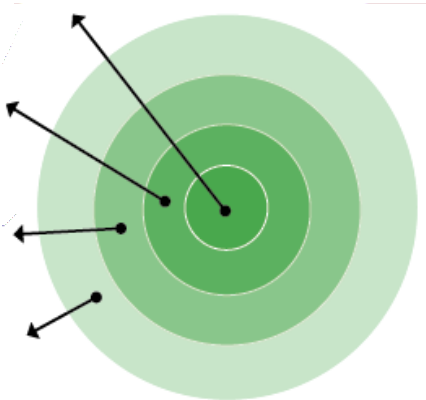 POTENTIAL HELPERSEVERYDAY HELPERSOCCASIONAL HELPERSMy Family:Everyday Helpers:Occasional Helpers:Potential HelpersMy Family: List who lives in your house.Everyday Helpers: Identify who you can call on to help your child attend/participate in school when you cannot. These are people like friends, neighbors and relatives who can help regularly.Occasional Helpers: Identify people who probably cannot help every day, but can help in a pinch. Maybe it’s a godparent, a relative or a friend who lives outside your neighborhood but can be there for short stints.Potential Helpers: Identify people who are part of your school community, church or neighborhood who are able to help—if you ask.If I need help getting my child to attend/participate in school, I will ask the following people to be our back-up: Name: 		Best Contact Number:  	 Name: 		Best Contact Number:  	 Name: 		Best Contact Number:  	2021-2022 ACADEMIC CALENDARCheck the days when your child showed up to school (whether it was in person, online or involved completing an assignment). Mark absences with an X.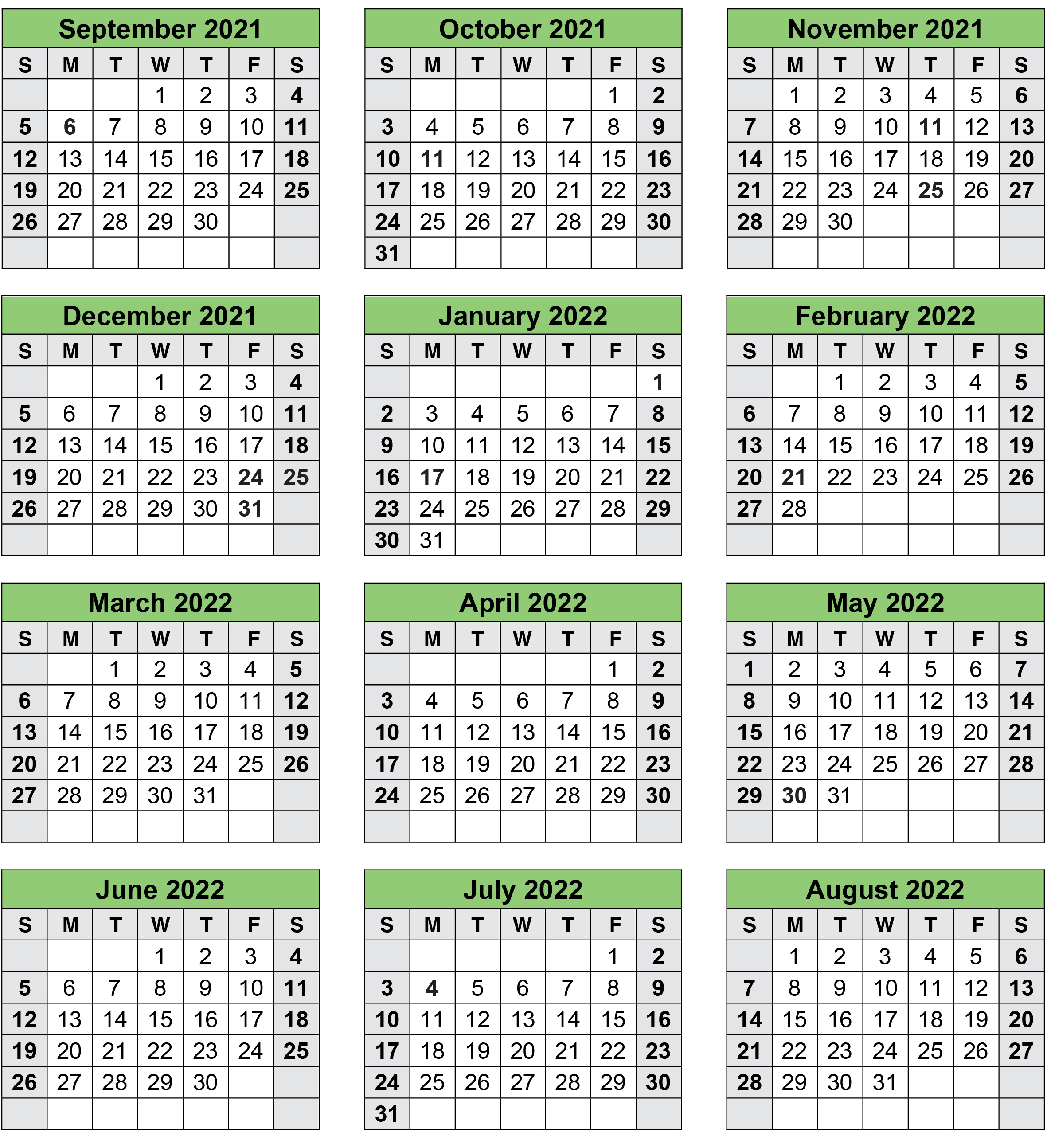 